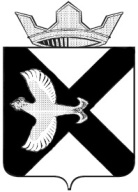 АДМИНИСТРАЦИЯ Муниципального  образования поселок  БоровскийПОСТАНОВЛЕНИЕ27 октября 2020 г.							                     № 70рп.БоровскийТюменского муниципального районаВ соответствии со статьями 28, 44 Федерального закона от 06.10.2003 131-ФЗ «Об общих принципах организации местного самоуправления в Российской Федерации», Уставом муниципального образования поселок Боровский, Положением о порядке организации и проведения публичных слушаний в муниципальном образовании поселок Боровский, утвержденным решением Думы муниципального образования поселок Боровский от 27.03.2019 № 562, Порядком учета предложений по проекту Устава муниципального образования поселок Боровский, проекту решения о внесении изменений и дополнений в Устав муниципального образования поселок Боровский и участия граждан в его обсуждении:1. Назначить публичные слушания по проекту решения Думы муниципального образования поселок Боровский «О внесении изменений в Устав муниципального образования поселок Боровский» согласно приложению 1 к настоящему постановлению (далее – проект решения Думы).  2. Определить дату, время и место проведения публичных слушаний: 12.11.2020 года в 10.00 (время местное), адрес: Тюменская область, Тюменский район, п. Боровский, ул. Островского, 33, каб. 1.3. Сведения о месте размещения (обнародования) проекта решения Думы - информационные стенды в местах, установленных администрацией муниципального образования поселок Боровский, официальный сайт администрации муниципального образования поселок Боровский. 4. Орган, уполномоченный на проведение публичных слушаний – администрация  муниципального образования поселок Боровский.5.	Определить даты и место приема письменных предложений участников публичных слушаний по подлежащему обсуждению проекту решения Думы: с 27.10.2020 года по 12.11.2020 года, в рабочие дни с 8-00 до 12-00, с 13-00 до 17-00 по адресу: Тюменская область, Тюменский район, п. Боровский, ул. Островского, 33, каб.1 (приемная) и адрес электронной почты: borovskiy-m.o@inbox.ru.6. Установить, что учет предложений по проекту решения Думы и участие граждан в его обсуждении осуществляется согласно Порядку учета предложений по проекту Устава муниципального образования поселок Боровский, проекту решения о внесении изменений и дополнений в Устав муниципального образования поселок Боровский и участия граждан в его обсуждении (приложение 2 к настоящему постановлению).7. Срок подготовки рекомендаций по итогам публичных слушаний не позднее 13.11.2020г.8. Набиевой В.Р., разместить настоящее постановление на информационных стендах в местах, установленных администрацией муниципального образования поселок Боровский, на официальном сайте администрации муниципального образования поселок Боровский в сети «Интернет».9. Контроль за исполнением настоящего постановления возложить на заместителя главы сельского поселения по правовым и кадровым вопросам.И.о. Главы муниципального образования                                         О.В. СуппесПриложение 1к  постановлению  администрации  муниципального образованияпоселок Боровскийот 27.10.2020  № 70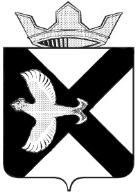 ДУМА МУНИЦИПАЛЬНОГО ОБРАЗОВАНИЯ ПОСЕЛОК БОРОВСКИЙРЕШЕНИЕ_____________2020 г.		                    	                                               №___рп.БоровскийТюменского муниципального районаВ соответствии с Федеральным законом от 06.10.2003 № 131-ФЗ «Об общих принципах организации местного самоуправления в Российской Федерации», Уставом муниципального образования поселок Боровский Тюменского муниципального района Тюменской области (далее – Устав), Дума муниципального образования поселок Боровский РЕШИЛА:Внести следующие изменения в Устав:Дополнить Устав статьей 10.1 следующего содержания:«Статья 10.1. Инициативные проектыВ целях реализации мероприятий, имеющих приоритетное значение для жителей муниципального образования или его части, по решению вопросов местного значения или иных вопросов, право решения которых предоставлено органам местного самоуправления, в администрацию муниципального образования может быть внесен инициативный проект в порядке, установленном решением Думы муниципального образования.».Статью 11 Устава дополнить частью 10.1 следующего содержания:«10.1. Органы территориального общественного самоуправления могут выдвигать инициативный проект в качестве инициаторов проекта.».В статье 14 Устава:часть 1 после слов «и должностных лиц местного самоуправления,» дополнить словами «обсуждения вопросов внесения инициативных проектов и их рассмотрения,»;2) в части 2:а) абзац третий изложить в следующей редакции:«Собрание граждан, проводимое по инициативе населения, назначается Думой муниципального образования в порядке, установленном решением Думы муниципального образования.»;б) дополнить абзацем четвертым следующего содержания:«В собрании граждан по вопросам внесения инициативных проектов и их рассмотрения вправе принимать участие жители соответствующей территории, достигшие шестнадцатилетнего возраста. Порядок назначения и проведения собрания граждан в целях рассмотрения и обсуждения вопросов внесения инициативных проектов определяется решением Думы муниципального образования.»;3) в части 4 слова «нормативным правовым актом» заменить словом «решением».1.4. В статье 16 Устава:1) в части 2:а) слова «обладающие избирательным правом» заменить словами «обладающие активным избирательным правом»;б) дополнить предложением следующего содержания:«В опросе граждан по вопросу выявления мнения граждан о поддержке инициативного проекта вправе участвовать жители муниципального образования или его части, в которых предлагается реализовать инициативный проект, достигшие шестнадцатилетнего возраста.»;часть 3 дополнить пунктом 3 следующего содержания:«3) жителей муниципального образования или его части, в которых предлагается реализовать инициативный проект, достигших шестнадцатилетнего возраста, - для выявления мнения граждан о поддержке данного инициативного проекта.»;пункт 1 части 7 дополнить словами «или жителей муниципального образования».Часть 3 статьи 17 Устава дополнить пунктом 4.1 следующего содержания:  «4.1) вправе выступить с инициативой о внесении инициативного проекта по вопросам, имеющим приоритетное значение для жителей сельского населенного пункта;».Часть 4 статьи 25 Устава дополнить абзацем следующего содержания:«Депутату Думы муниципального образования для осуществления своих полномочий на непостоянной основе гарантируется сохранение места работы (должности) на период, продолжительность которого составляет 2 рабочих дня в месяц.».Дополнить статьей 48.1 следующего содержания:«Статья 48.1. Финансовое и иное обеспечение реализации инициативных проектов1. Финансовое обеспечение реализации инициативных проектов, предусмотренных статьей 10.1 настоящего Устава, осуществляется в соответствии с Федеральным законом от 06.10.2003 № 131-ФЗ.2. Реализация инициативных проектов может обеспечиваться также в форме добровольного имущественного и (или) трудового участия заинтересованных лиц.».2. Обнародовать настоящее решение посредством размещения на информационных стендах в местах, установленных администрацией муниципального образования поселок Боровский и разместить его на официальном сайте администрации муниципального образования поселок Боровский в сети «Интернет».Настоящее решение вступает в силу после обнародования после его государственной регистрации, за исключением положений, указанных в абзаце втором настоящей части решения.Пункты 1.1, 1.2, подпункт 1, подпункт «б» подпункта 2 пункта 1.3, подпункт «б» подпункта 1, подпункт 2, подпункт 3 пункта 1.4, пункт 1.5, пункт 1.7 части 1 настоящего решения вступают в силу с 01.01.2021 года, но не ранее вступления в силу Федерального закона от 20.07.2020 № 236-ФЗ «О внесении изменений в Федеральный закон «Об общих принципах организации местного самоуправления в Российской Федерации».Контроль за исполнением настоящего решения возложить на постоянную комиссию Думы муниципального образования поселок Боровский по экономическому развитию, бюджету, финансам, налогам, местному самоуправлению и правотворчеству.Приложение 2к  постановлению администрации муниципального образованияпоселок Боровскийот 27.10.2020  № 70Порядок учета предложений по проекту Устава муниципального образования поселок Боровский, проекту решения о внесении изменений и дополнений в Устав муниципального образования поселок Боровский и участия граждан в его обсуждении, утвержденный решением Думы муниципального образования поселок Боровскийот 27.10.2020 № 31Раздел 1. Общие положения1.1. Настоящий порядок разработан в соответствии с Федеральным законом от 06.10.2003 № 131-ФЗ «Об общих принципах организации местного самоуправления в Российской Федерации», Положением о порядке организации и проведения публичных слушаний в муниципальном образовании поселок Боровский, утвержденным решением Думы муниципального образования поселок Боровский от 27.03.2019 № 562, Уставом муниципального образования поселок Боровский устанавливает порядок учета предложений по проекту Устава муниципального образования поселок Боровский, по проекту решения о внесении изменений и дополнений в Устав муниципального образования поселок Боровский (далее проект муниципального правового акта) и участия граждан в его обсуждении (далее – Порядок).Раздел 2. Порядок участия граждан в обсуждении проекта муниципального правового акта2.1. Правом на участие в обсуждении проекта муниципального правового акта обладают граждане, из числа участников публичных слушаний, прошедшие процедуру регистрации, путем внесения соответствующих предложений в письменной или устной форме.2.2. В случае невозможности личного (очного) участия в публичных слушаниях, предложения представляются в сроки, установленные муниципальным правовым актом о назначении публичных слушаний, в адрес органа, уполномоченный на организацию и проведение публичных слушаний, в письменной форме или направляются в форме электронного документа на указанный в муниципальном правовом акте о назначении публичных слушаний адрес электронной почты. В обращении в обязательном порядке указываются фамилия, имя, отчество (при наличии), дата рождения, адрес места жительства (регистрации), контактный телефон лица, внесшего предложения. 2.3. Все желающие выступить на публичных слушаниях берут слово только с разрешения председательствующего.Выступления участников публичных слушаний, приглашенных должностных лиц, не должны превышать 10 минут. Раздел 3. Порядок учета предложений по проекту муниципального правового акта3.1. После высказывания (озвучивания) каждого предложения по проекту муниципального правового акта участники публичных слушаний голосуют за (против) его включения в рекомендации по итогам публичных слушаний (далее – рекомендации).Решения на публичных слушаниях принимаются открытым голосованием простым большинством голосов от числа присутствующих участников публичных слушаний.3.2. Предложения лиц, не являющихся участниками публичных слушаний, и предложения, не позволяющие установить сведения о лице, внесшем предложения, предусмотренные пунктом 2.2 раздела 2 настоящего Порядка, в протокол не вносятся, не рассматриваются и не учитываются.3.3. Предложения, за которые проголосовало большинство участников, присутствующих на публичных слушаниях включаются в рекомендации. В случае отсутствия предложений по проекту муниципального правового акта в рекомендациях отражается решение участников публичных слушаний об одобрении проекта муниципального правового акта.О назначении публичных слушаний по проекту решения Думы муниципального образования поселок Боровский «О внесении изменений в Устав муниципального образования поселок Боровский» О внесении изменений в Устав муниципального образования поселок Боровский Тюменского муниципального района Тюменской областиГлава муниципального образования  С.В. СычеваПредседатель ДумыВ.Н. Самохвалов